Anexo 6 – BAREMA CURRICULAR – SELEÇÃO DE DOUTORADO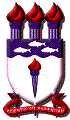 UNIVERSIDADE FEDERAL DE ALAGOASPós-Graduação - DIBICTDiversidade Biológica e Conservação nos TrópicosBAREMA CURRICULAR (atividades nos últimos 10 anos– por documento apenas valerá a pontuação maior)*Máximo de 2 por item. **Máximo de 1 por item. ***Máximo de 4 pontos por livro. Cartilhas e similares não serão aceitos como livro; ****ver página Scopus (https://www.scopus.com/sources); *****Os comprovantes de experiência profissional ou docente devem conter obrigatoriamente o período de atividades, carga horária e disciplinas ministradas.Seleção de DOUTORADO, AnoITEMSUBITEMPESOQuant.PontosOrdem documental1.Formação1.1. Mestrado no Comitê de Biodiversidade/CAPES*5,01.Formação1.2. Mestrado em área afim ao Comitê de Biodiversidade/CAPES**3,01.Formação1.3. Especialização em Ciências Biológicas ou área afim*1,01.Formação1.4. Certificado ou diploma de graduação (bacharelado ou licenciatura)*1,01.Formação1.5. Certificado ou diploma de curso nível superior**0,5     2.Produção científica2.1. Capítulo publicado de livro acadêmico com ISBN na área do Comitê de Biodiversidade/CAPES (***)2,0     2.Produção científica2.2. Livro acadêmico completo publicado com ISBN, segundo norma ABNT e na área do Comitê de Biodiversidade/CAPES5,0     2.Produção científica2.3. Autor ou coautor de nota científica ou similar com menos de 3 páginas publicadas em periódico com percentil 50 ou superior (****)2,0     2.Produção científica2.4. Autor ou coautor de nota científica ou similar com menos de 3 páginas publicadas em periódicos com percentil Scopus (****)1,0     2.Produção científica2.5. Primeiro autor de artigo científico publicado ou aceite definitivo em periódicos com percentil 50 ou superior (****)15,0     2.Produção científica2.6. Coautor de artigo científico publicado ou aceite definitivo em periódicos com percentil 50 ou superior (****)7,5     2.Produção científica2.7. Primeiro autor de artigo científico publicado ou aceite definitivo em periódicos com percentil 37,5 ou superior (****)7,5     2.Produção científica2.8. Coautor de artigo científico publicado ou aceito definitivamente em periódicos com percentil 37,5 ou superior (****)3,5     2.Produção científica2.9. Primeiro autor de artigos científicos publicados ou aceitos definitivamente em periódicos com percentil Scopus inferior a 37,5 (****)2,0     2.Produção científica2.10. Coautor de artigo científico publicado ou aceito definitivamente em periódicos com percentil Scopus inferior a 37,5 (****)1,0     3.Experiência acadêmica3.1. Exercício de magistério superior, por cada 6 meses contínuos (*****)0,2     3.Experiência acadêmica3.2. Exercício de magistério de ensino médio, por cada 12 meses contínuos (*****)0,1     3.Experiência acadêmica3.3. Apresentação oral ou resumo publicado de pesquisa em reuniões científicas de abrangência internacional no exterior0,2     3.Experiência acadêmica3.4. Tempo de exercício profissional diretamente relacionado com a área de concentração, excetuando magistério, por cada 12 meses (*****)0,253.5. Participação em projetos de divulgação científica na área do Comitê de Biodiversidade/CAPES 0,25TOTAL = TOTAL = TOTAL = TOTAL = TOTAL = 